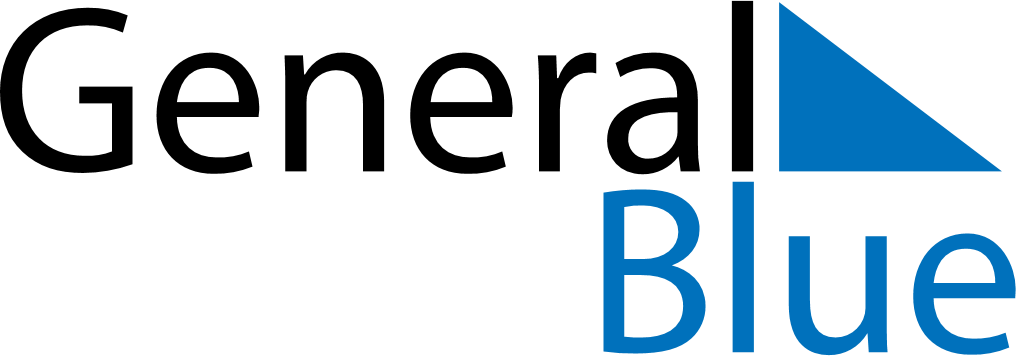 June 2027June 2027June 2027MaltaMaltaMondayTuesdayWednesdayThursdayFridaySaturdaySunday12345678910111213June 7th1415161718192021222324252627282930Saints Peter and Paul